Setting Up Data in IDEA for Exercise G.68NOTE: 	Version 10.2 of IDEA slightly changes the menus for evaluating sample results, as follows:Previous version:	Analysis>Sample>Monetary Unit>Evaluate>Multiple SamplesVersion 10.2:	Analysis>Sample>Monetary Unit>Evaluate>Stringer Bound	1. 		Create a managed project in IDEA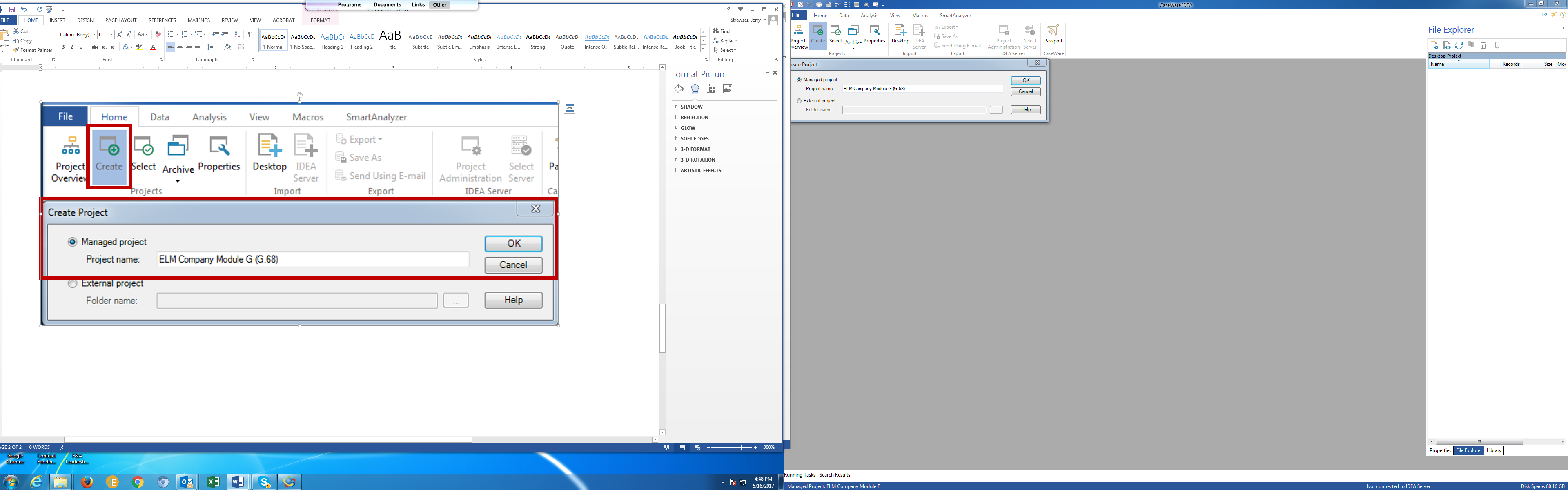 2.  	Download the “Module G ELM Required data and documents” zip file and extract the contents.  This will contain the Sales 2017 – 4th Quarter database. For part (f) of this exercise, you will also need the Monetary Sample G.68 and High Values G.68 databases.  	NOTE: Downloading the Monetary Sample G.68 and High Values G.68 will ensure that you have the correct transaction files, in the event of an error in parts (a) – (e) of this exercise. If you have not made any errors, these files will contain the same transactions as those following the sample selection in part (d). 3. 	Copy the required data into the project file within documents->My  IDEA Projects-> Project name (ELM Company Module G (G.68) in this example).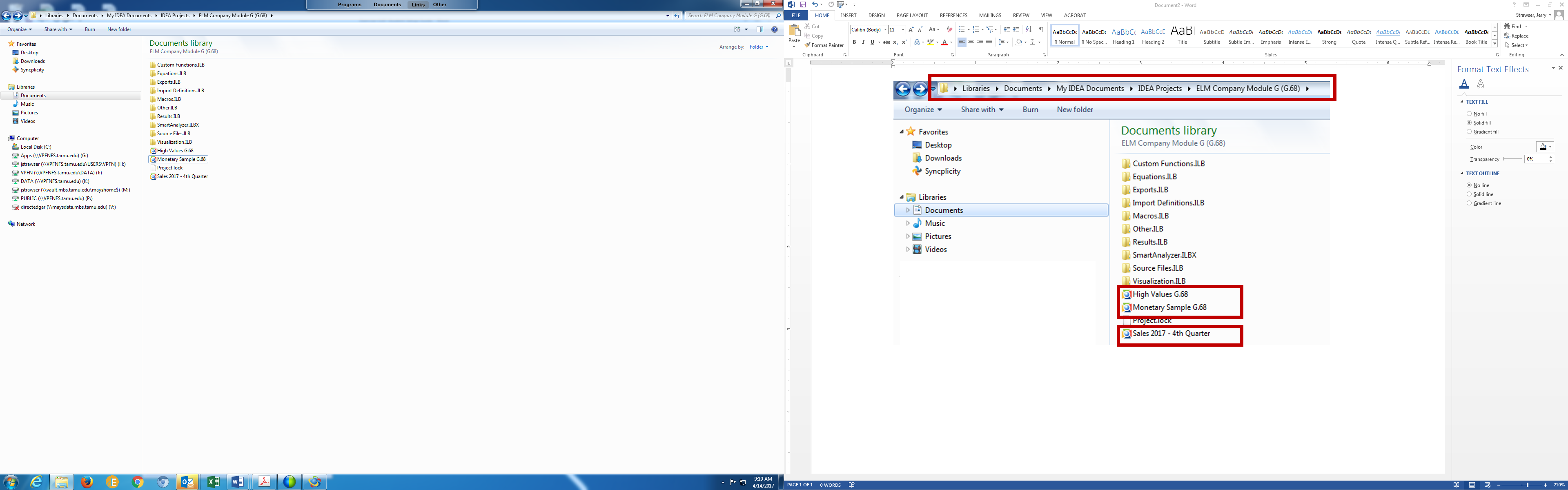 4.  		Refresh the file list in IDEA to show the databases within your project: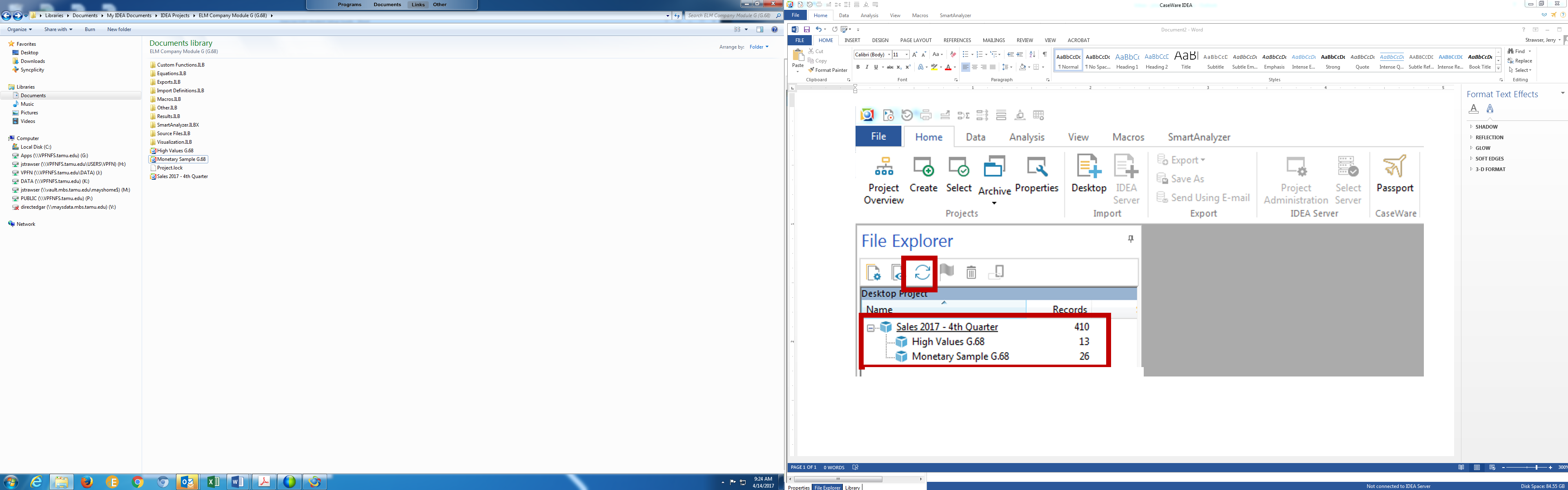 5.	After opening the two files as you evaluate sample results, you should have the “Monetary Sample G.68” tab highlighted and identify the “High Values file” by browsing and selecting the “High Values G.68” file from the Desktop Window.